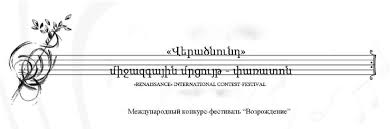     Приглашаем на XI  Международный конкурс-фестиваль “Возрождение”, которыйпройдет в г. Гюмри (Республика Армения) (www. gyumricity.am) с 8 апреля 2019 года.   XI Международный конкурс-фестиваль “Возрождение”   посвящен 150-летию великого Комитаса.Организаторы конкурса-фестиваля:Пан-армянский фонд развития человеческих ресурсов “Пюник”Общественная организация “ Международный конкурс-фестиваль “Возрождение”Формат конкурса – очное и заочное (по видеозаписям) участие.Основной целью конкурса-фестиваля является приобщение участников различныхнациональностей к армянскому творчеству, предоставление им возможностипродемонстрировать свое мастерство и особенности своей национальной культуры,создание условий для обмена педагогическим опытом в области художественногообразования, выявление и поддержка наиболее талантливых и перспективных детей имолодежи в различных областях искусства, ознакомление участников конкурса скультурой и историей Армении.В рамках фестиваля пройдут:конкурсные слушанияконцерты и мастер классы с участием известных музыкантов Армении изарубежьяXIII международная конференция “Диалог культур”Выставка художников Экскурсии по городу Гюмри, Ширакскому марзу, по Республике Армения. I.Общее положение конкурса1.В конкурсе могут участвовать учащиеся и педагоги музыкальных школ, школискусств, студенты средних и высших специальных учебных заведений, частных формобразования, воспитанники детских домов, учреждений дополнительного образования,домов и центров детского, народного творчества, творческие коллективы, отдельныеисполнители, непрофессиональные исполнители, участники художественнойсамодеятельности, хоры, оркестры, ансамбли, музыкальные театры, программавыступления которых отвечает целям и програмным требованиям Конкурса.2.Конкурс проводится в очном и заочном формате по следующим номинациям:Фортепиано (соло)Струнные инструменты (скрипка, альт, виолончель, гитара, арфа)Духовые инструменты (флейта, гобой, кларнет, фагот, саксофон, валторна, труба,тромбон, туба, ударные инструменты)Камерный ансамбль и фортепианный дуэтАкадемическое пение (соло и ансамбль)Гражданский и военный духовой оркестр, ансамбльНародные инструменты (армянские инструменты и инструменты страны участника– соло, ансамбль, оркестр)Народное пение (соло и ансамбль)Эстрадное пение (поп, джаз, рок)Инструменты эстрадного оркестра (соло и ансамбль) (фортепиано, клавишныеинструменты, гитара, ударные инструменты, труба, тромбон, саксофон)ХорКомпозицияХореографическое искусство(классическое, народное, эстрадное)Изобразительное искусство (живопись, графика, скульптура, ДПИ и.т.д.)Конкурсанты могут участвовать одновременно в нескольких номинациях.Участие во всех номинациях проводится в очном и заочном формате.Программные требования по всем номинациям всех возрастных групп смотрите вприложении.II.Условия проведения конкурсных прослушиванийа) Условия очного участия1. Конкурс-фестиваль проводится в один тур.2. На конкурс не допускаются лауреаты и гран-призеры предыдущих конкурсов премия), если они должны выступать в той же номинации и возрастной группе.3. Выступление гран-призеров на гала-концерте обязательно4. Заявки, поступившие после 20 марта 2019г. будут зарегистрированы, но данныеучастника не войдут в буклет фестиваля.5. Оргкомитет оплачивает расходы на питание и проживание до закрытия фестиваля темзарубежным участникам, которые включены в программу гала-концерта (расходы,связанные с переоформлением билета делаются за счет участника).6. Оргкомитет не оплачивает расходы на питание и проживание участникам, которые невключены в программу гала-концерта, но желают оставаться до конца фестиваля.7. Оргкомитет не оплачивает расходы на питание и проживание лицам, которыесопровождают участника (родственники, педагоги, концертмейстеры).8. По желанию зарубежного участника, оргкомитет может предоставитьконцертмейстера. Оплата в размере 20 евро делается участником по прибытии (своюпросьбу участник должен указать в заявке и заблаговременно отправить ноты по эл.почте не позднее одного месяца до начала конкурса) .б) Условия заочного участия1.Участник заочного формата записывает в youtube свое выступление (или выступлениеколлектива), заполняет заявку, получает от Оргкомитета расчетный счет и оплачиваетвзнос, а затем дожидается подведения итогов конкурса и решения жюри.2.Хоровые и танцевальные коллективы должны представить запись выступления вформате МП4, размер кадра 1000 x 800, крупные планы участников и дирижера.3. Художники должны присылать работы:  Максимальный размер плоскостных произведении 70 X 50 смМаксимальный размер пространственных (объемных) произведении 120 X 120 см,вес- 10 кг).Оргкомитет оставляет за собой право на публикацию на нашем официальном сайте“Возрождение” любых видеоматериалов, присланных участниками.Оргкомитет имеет право использовать и распространять (без выплаты гонорараучастникам) видеозаписи, печатную и иного рода продукцию, произведенную во времяпроведение мероприятий конкурса и по его итогам.III. Жюри конкурсаДля каждой номинации предусмотрено жюри, в состав которого входят ведущиеармянские и зарубежные представители музыкального, хореографического и изобритательного искусств. Решение жюри принимается на  основании обсуждения и открытого голосования. Конкурсное выступление участникаоценивается по 10-бальной шкале. Итоги выступлений каждой возрастной группыоформляются соответствующим протоколом голосования.Решение жюри окончательно и пересмотру не подлежит.Жюри конкурса по согласованию с оргкомитетом может утверждать специальныепризы отдельным участникам. Жюри вправе сокращать программу конкурса иостанавливать исполнителя.IV. Финансовые условияa) Для очного участия:1.Участник конкурса оплачивает проезд самостоятельно.2.Иностранный участник конкурса делает взнос в размересолисты -30 евро с участникаансамбль (от 2 до 5 человек)- 25 евро с участника(от 6 до 10 человек ) - 20 евро с участника(от 11до 25 человек) 8 евро с участника(от 26 до 50 человек)- 6 евро с участника(от 51 до 100 человек)- 4 евро с участника(от 101 и более человек)- 2 евро с участника3. Оргкомитет предоставляет жилье и питание участнику и сопровождающих лиц за ихсчет. Стоимость услуги – 60 евро за одни сутки, куда включены 3-х разовое питание,трансферт аэропорт (Ереван) - г. Гюмри – аэропорт Ереван, экскурсии, мастер-классы,концерты, буклет фестиваля.a) Для заочного участия:1.Конкурсный взнос для заочных участников составляет:солисты-50 евро с участникаансамбль (от 2 до 5 человек)- 40 евро с участника(от 6до 10 человек ) - 30 евро с участника.(от 11до 25 человек) 20 евро с участника(от 26 до 50 человек)- 10 евро с участника(от 51 до 100 человек)- 6 евро с участника(от 101 и более человек)- 4 евро с участникаБанковские реквизиты:Банк корреспондент: Публичное акционерное общество “Сбербанк России”                                       Москва, 117997, ул. Вавилива, д.19                  Корреспондентский счет 30101810400000000225                  В ОПЕРУ Московского ГТУ Банк России                  БИК 044525225                  ИНН 7707083893Банк получателя “АРМБИЗНЕСБАНК” ЗАОСчет банка получателя В банке корресп: RUB 30111810300000000609Получатель ОО Международный конкурс-фестиваль “Возрождение”Счет получателя в банке получателя: 1150045979458 Intermediary Bank: SWIFT: RZBAATWW                                   RAIFFEISENBANK INTERNATIONAL AG                                   VIENNA,AUSTRIABeneficiary`s Bank  SWIFT: ARMNAM22                                   ARMBUSINESSBANK                              48  Nalbandyan st.                              Yerevan,ArmeniaBeneficiary:  RENAISSANCE INTERNATIONAL FESTIVAL-CONTEST NGO                       USD ACCOUNT NUMBER 11500487734201                       WITH ARMBUSINESSBANKIntermediary Bank SWIFT: RZBAATWW                                  RAIFFEISENBANK INTERNATIONAL AG                                  VIENNA, AUSTRIABeneficiary`s Bank      SWIFT: ARMNAM22                                       ARMBUSINESSBANK                                       48 Nalbandyan st.                                       Yerevan, ArmeniaBeneficiary: RENAISSANCE INTERNATIONAL FESTIVAL-CONTEST NGO                      EUR Account Number 11500449669704                      WITH ARMBUSINESSBANKV. Награждение победителейНаграждение проводится по всем номинациям раздельно с учетом возрастныхкатегорий (см. программу в приложении):Диплом Гран-При (один коллектив, один отдельный участник в каждой номинации)Диплом I степени и звание лауреатаДиплом II степени и звание лауреатаДиплом III степени и звание лауреатаДиплом IV степени и звание дипломантаДиплом V степени и звание дипломантаПо решению оргкомитета, участников конкурса жюри может также учредитьдипломы различных номинаций.Программа заключительного концерта формируется из выступлений Гран-призерови Лауреатов X международного конкурса-фестиваля “Возрождение” и выставки работпобедителей в номинации ИЗО искусство.Окончательное решение об участии в заключительном концерте принимается насовместном заседании Оргкомитета и Жюри, после завершения конкурсных слушаний повсем нoминациям.Гран-призерам конкурса присуждается фестивальный пакет куда входят: поездкапо зарубежным странам, экскурсии, встречи с руководителями известных музыкальных ихудожественных учебных заведений и мастер классы с ведущими профессорами страны.(с выдачей сертификата). Внимание! Участник оплачивает только проезд.VI. Порядок подачи заявок1.Участником конкурса-фестиваля может стать любой исполнитель, художник (безвозрастных ограничений), который до 20 марта 2019 г. представит в оргкомитетследующие документы:а) заявку на участие (форма заявки в приложении)*б) ксерокопию паспорта или свидетельства о рожденииг) черно-белую портретную фотографию (4х6)д) копию банковского чека на фестивальный взнос:*в заявке необходимо указать точный хронометраж каждого произведения.Почтовый адрес конкурса-фестиваля:3101, Гюмри, Республика АрменияУл.Исаакяна 41аОргкомитет международного конкурса-фестиваля “Возрождение”e-mail: gyumrirenaissance@mail.ruДополнительную информацию можете получить из сайта фестиваля“Возрождение” www.gyumrirenaissance.comВся информация, размещенная на сайте, является корректной на момент публикации.Любые возможные изменения, касающиеся условий и программы конкурсабудут объявлены не позднее, чем за два месяца до начала конкурса.Контактные телефоны:Президент фестиваля- Авдалян Карине Акоповна, +374 43038038, karine_avd@mail.ruВице-президент фестиваля - Петросян Ашот Шмавонович +374 98 855 706Координаторы номинации “Фортепиано - проф. Мокацян Армине +374 93 179 193                            	                                                      Айвазян Нарине  +374 94 779 760Координатор номинации “Струнные инструменты, гитара ”- Кармен Тосунян +37455 353 085, +374 93 187 094Координаторы номинации “Духовые инструменты”, “гражданский и военный духовойоркестр” – проф Вагинак Пепанян +374 91 544 481                                Армен Арменян +374 93 037 749Координатор номинации “Академическое пение” – Магда Мкртчян +374 91 484 262Координаторы номинации “Хор”- Пасхалова Наталья Викторовна +374 41 09-06-99Координаторы номинации “Камерный ансамбль “- Кармен Тосунян +37455 353 085, +37493 187 094Армине Мурадян          +37494562100Координатор номинации “Народные инструменты и национальное пение”- Нороян Геворг Лерникович +374 93 387 179Координатор номинации “Хореографическое искусство” – Ашот Петросян  +374 98 855 706Координаторы  номинации ИЗО искусства фотографирование - Галстян Самвел Аветикович, +37477 52 02 64Ашот Петросян  +374 98 855 706Координаторы конференции “Диалог культур”– Кокжаев Михаил Артемьевич +37493 335607Амирханян Анна +374 55213222Координатор номинации “Композиция “ профессор Ерванд Ерканян  +374 77 52 79 11Координаторы  номинации “Эстрадно-джазовое пение” Наира Гурджинян     091406351Сусанна Барсегян    055241105Координаторы  номинации “Инструменты эстрадного оркестра” (фортепиано, клавишные инструменты,гитара, эстрадные инструменты, саксафон)Сусанна Барсегян    055241105Наира Гурджинян   091406351Профессор Александр Манукян (саксафон)    093342482Контакты координаторов по общим организационным вопросам номинацийНороян Геворг Лерникович +374 93 387 179Багдасарян Асмик Грантовна +374 43 577 787 / 43 555 780Еганян Эмилия Араиковна - +374 98 686 099Гогорян Нарине Вагаршаковна +374 94 240 491VII.График конкурсных прослушиваний *05.04.2019 - торжественное открытие фестиваля05.04.2019- Открытие выставки участников номинации “Изобразительное искусство”06.04.2019-конкурсные слушания номинации “духовые инструменты”06.04.2019- конкурсные слушания номинации “струнные инструменты”06.04.2019 -конкурсные слушания номинации “Фортепиано”06.04.2019- конкурсные слушания номинации “академическое пение”06.04.2019-конкурсные слушания номинации “народные инструменты и народное пение”06.04.2019 - конкурсный смотр номинации “хореографическое искусство”06.04.2019-XII международная конференция “Диалог культур”07.04.2019-конкурсные слушания номинации “эстрадно-джазовое пение и инструментыэстрадного оркестра”07.04.2019 - конкурсные слушания номинации “композиция”09.04.2019-конкурсные слушания номинации “камерный ансамбль”09.04.2019-конкурсные слушания номинации “духовой оркестр, военно-духовая и хороваямузыка”.10.04.2019-конкурсные слушания номинации “фортепианный дуэт” 15.04.2019- конкурсные слушания номинации “Хор”*В графике указан первый день конкурсных         Программа XI международного конкурса                                                                                     “Возрождение”ФОРТЕПИАНОПЕРВАЯ ВОЗРАСТНАЯ ГРУППА (до 10лет) )(продолжительность программы до 5 минут)1. Один этюд2. Пьеса по выбору участникаВТОРАЯ ВОЗРАСТНАЯ ГРУППА (11-14лет) )(продолжительность программы 10-12 минут)1. Один этюд2. Пьеса по выбору участника3. Произведение композитора страны участникаТРЕТЬЯ ВОЗРАСТНАЯ ГРУППА (15-18 лет)(продолжительность программы 15-20 минут)1. Первая часть сонаты композитора-классика (Гайдн, Моцарт, Бетховен)2. Произведение композитора-романтика, 19 века ( продолжительность не менее 8минут)3. Произведение композитора страны участникаЧЕТВЕРТАЯ ВОЗРАСТНАЯ ГРУППА (19-22 лет)(продолжительность программы 25-30 минут)1. Виртуозный этюд по выбору участника (Шопен, Лист, Рахманинов, Скрябин,Дебюсси, Прокофьев, Стравинский, Лигети)2. Полифоническое произведение (прелюдия и фуга Баха или Шостаковича)3. Произведение композитора страны участника4. Развернутое произведение композитора - романтика 19 века.ПЯТАЯ ВОЗРАСТНАЯ ГРУППА (23 и более)(продолжительность программы 50 минут)1.Свободная программа по выбору участникаТелефон для справок:проф. Мокацян Армине +374 93 179 193                                                          Айвазян Нарине +374 94 779 760ПРОГРАММАXI международного конкурса “Возрождение”ДУХОВЫЕ ИНСТРУМЕНТЫПЕРВАЯ ВОЗРАСТНАЯ ГРУППА ( до 10 лет)(продолжительность программы до 5 минут)1.Два разнохарактерных произведения по выбору участника, одно из которых композиторастраны участникаВТОРАЯ ВОЗРАСТНАЯ ГРУППА (11-14 лет)(продолжительность программы до 10 минут)1.Два разнохарактерных произведения по выбору участника, одно из которых композиторастраны участникаТРЕТЬЯ ВОЗРАСТНАЯ ГРУППА (15-17 лет)(продолжительность программы до 15 минут)1. Произведение западноевропейского или русского композитора2. Произведение композитора страны участника3. Произведение крупной формы (1 или 2-3 части концерта)ЧЕТВЕРТАЯ ВОЗРАСТНАЯ ГРУППА (18-22 лет)(продолжительность программы до 30 минут)1.Произведение крупной формы (все части концерта или сонаты)2.Произведение западноевропейского или русского композитора3.Произведение композитора страны участникаПЯТАЯ ВОЗРАСТНАЯ ГРУППА (23 и более)(продолжительность программы до30 минут)1.Произведение крупной формы (все части концерта или сонаты)2.Произведение западноевропейского или русского композитора (деревянно - духовыеинструментами могут исполнить классическую сонату 1-2 или 3-4 части)3.Произведение композитора страны участникаТелефон для справок:Координатор номинации “духовые инструменты” проф. Вагинак Пепанян +37491544481, Армен Арменян +37493037749ПРОГРАММАXI международного конкурса “Возрождение”СТРУННЫЕ ИНСТРУМЕНТЫ(скрипка)ПЕРВАЯ ВОЗРАСТНАЯ ГРУППА ( до 10 лет)(продолжительность программы до 6 минут)1.Две разнохарактерные пьесы по выбору участникаВТОРАЯ ВОЗРАСТНАЯ ГРУППА (11-14 лет)(продолжительность программы до 12 минут)1.Один этюд- Донт op. 37, 38 Крейцер, Фиорилло2. Две разнохарактерные пьесы по выбору участникаТРЕТЬЯ ВОЗРАСТНАЯ ГРУППА (15-17 лет)(продолжительность программы до 20 минут)1. Один этюд или каприс – Данкля “Блестящие этюды” op.73, Донт op. 35 Роде, Паганини2. Две части из Сонат или Партит И.С.Баха для скрипки соло или две части старинной сонаты3. Два разнохарактерных произведения (одно из которых–композитора страны участника)ЧЕТВЕРТАЯ ВОЗРАСТНАЯ ГРУППА (18-22 лет)(продолжительность программы до 30 минут)1.Один этюд или каприс – Венявский op.18, Роде, Паганини2.Две части из Партит или Сонат И.С.Баха для скрипки (соло)3.Концерт ( I ч. или II, III ч.)4.Произведение композитора страны участникаПЯТАЯ ВОЗРАСТНАЯ ГРУППА (23 и более)(продолжительность программы до 30 минут)1.Один этюд или каприс – Венявский op.18, Паганини2.Две части из Партит или Сонат И.С.Баха для скрипки (соло)3.Концерт ( I ч. или II, III ч.)4. Произведение западноевропейского композитора или композитора страны участникаТелефон для справок: +374 55 353 085, +37493 187 094– координатор номинации “струнныеинструменты” Кармен ТосунянПРОГРАММАXI международного конкурса “Возрождение”СТРУННЫЕ ИНСТРУМЕНТЫ(альт)ВТОРАЯ ВОЗРАСТНАЯ ГРУППА (11-14 лет)(продолжительность программы до 12 минут)1. Этюд – Кампаньоли, Палашко op. 77, 36 и т.д.1. Две разнохарактерные пьесы по выбору участникаТРЕТЬЯ ВОЗРАСТНАЯ ГРУППА (15-17 лет)(продолжительность программы до 20 минут)1. Этюд– Кампаньоли, Палашко op. 77, Тэриан, Роде (переложение для альта)2. Две части из Партит или Сонат для скрипки или сюит для виолончели И.С.Баха или двечасти старинной сонаты3. Два разнохарактерных произведения, одно из которых композитора страны участникаЧЕТВЕРТАЯ ВОЗРАСТНАЯ ГРУППА (18-22 лет)(продолжительность программы до 30 минут)1.Этюд или каприс - Кампаньоли, Палашко op. 36, Хоффмайстер, Паганини (переложение дляальта)2. Две части из Партит или Сонат для скрипки или сюит для виолончели И.С.Баха3. Концерт (I ч.) или (II и III части)4. Произведение композитора страны участникаПЯТАЯ ВОЗРАСТНАЯ ГРУППА (23 и более)(продолжительность программы до 30 минут)1. Этюд или каприс - Кампаньоли, Палашко op. 36, Хоффмайстер, Паганини (переложениедля альта)2. Две части из Партит или Сонат для скрипки или сюит для виолончели И.С.Баха(переложение для альта)3. Концерт (I ч.) или (II и III части)4.Произведение западноевропейского композитора или композитора страны участникаТелефон для справок: +374 55 353085, +37493 187 094– координатор номинации “струнныеинструменты” Кармен ТосунянПРОГРАММАXI международного конкурса “Возрождение”СТРУННЫЕ ИНСТРУМЕНТЫ(виолончель)ПЕРВАЯ ВОЗРАСТНАЯ ГРУППА ( до 10 лет)(продолжительность программы до 6 минут)1.Две разнохарактерные пьесы по выбору участникаВТОРАЯ ВОЗРАСТНАЯ ГРУППА (11-14 лет)(продолжительность программы до 12 минут)1.Этюд2.Две разнохарактерные пьесы по выбору участникаТРЕТЬЯ ВОЗРАСТНАЯ ГРУППА (15-17 лет)(продолжительность программы до 20 минут)1. Этюд– Поппер, Грюцмахер, Дюпор и т.д2. Две части старинной сонаты3. Два разнохарактерных произведения, одно из которых композитора страны участникаЧЕТВЕРТАЯ ВОЗРАСТНАЯ ГРУППА (18-22 лет)(продолжительность программы до 30 минут)1.Один из каприсов Пиатти2.Две части Сюиты для виолончели И.С.Баха или две части старинной сонаты3. Концерт (I ч. ) или ( II и III части)4. Произведение композитора страны участникаПЯТАЯ ВОЗРАСТНАЯ ГРУППА (23 и более)(продолжительность программы до 30 минут)1.Один из каприсов Пиатти2.Две части сюита И.С.Баха для виолончели (соло)3. Концерт (I ч. или II и III части)4. Произведение западноевропейского композитора или композитора страны участникаТелефон для справок: +374 55 353 085, +37493 187 094 Кармен ТосунянПРОГРАММАXI международного конкурса “Возрождение”СТРУННЫЕ ИНСТРУМЕНТЫ(арфа)ПЕРВАЯ ВОЗРАСТНАЯ ГРУППА ( до 10 лет)(продолжительность программы до 6 минут)1.Программа арфы по выбору участникаВТОРАЯ ВОЗРАСТНАЯ ГРУППА (11-14 лет)(продолжительность программы до 10 минут)1. Программа арфы по выбору участникаТРЕТЬЯ ВОЗРАСТНАЯ ГРУППА (15-17 лет)(продолжительность программы до 20 минут)1.Программа арфы по выбору участникаЧЕТВЕРТАЯ ВОЗРАСТНАЯ ГРУППА (18-22 лет)(продолжительность программы до 30 минут)1.Программа арфы по выбору участникаПЯТАЯ ВОЗРАСТНАЯ ГРУППА (23 и более)(продолжительность программы до 30 минут)1.Программа арфы по выбору участникаТелефон для справок:+374 55 353 085, +37493 187 094 Кармен ТосунянПРОГРАММАXI международного конкурса “Возрождение”СТРУННЫЕ ИНСТРУМЕНТЫГитараПЕРВАЯ ВОЗРАСТНАЯ ГРУППА ( до 10 лет)(продолжительность программы до 10 минут)1. Этюд2. Одно произведение по выбору участникаВТОРАЯ ВОЗРАСТНАЯ ГРУППА (11-14 лет)(продолжительность программы до 10 минут)1.Этюд2.Два разнохарактерных произведения по выбору участникаТРЕТЬЯ ВОЗРАСТНАЯ ГРУППА (15-17 лет)(продолжительность программы до 15 минут)1.Этюд2.Два разнохарактерных произведения3. Произведение крупной формыЧЕТВЕРТАЯ ВОЗРАСТНАЯ ГРУППА (18-22 лет)(продолжительность программы до 20 минут)1.Этюд2. Два разнохарактерных произведения3. Произведение крупной формы (концерт , соната, сонатина, сюита, фантазия и т.д.)ПЯТАЯ ВОЗРАСТНАЯ ГРУППА (23 и более)(продолжительность программы до 20 минут)1.Этюд2. Два разнохарактерных произведения по выбору участника3. Произведение крупной формы (концерт , соната, сонатина, сюита, фантазия и т.д.)4.Произведение композитора страны участника (переложение, обработка)Телефон для справок:+374 55 353 085, +37493 187 094 Кармен ТосунянПРОГРАММАXI международного конкурса “Возрождение”АКАДЕМИЧЕСКОЕ ПЕНИЕа) солоб) вокальный ансамбль (состав до 9 участников)СолоПЕРВАЯ ВОЗРАСТНАЯ ГРУППА ( до 10 лет)(продолжительность программы до 5 минут)1.Два разнохарактерных произведенияВТОРАЯ ВОЗРАСТНАЯ ГРУППА (11-14 лет)(продолжительность программы 5- 7 минут)1. Два разнохарактерных произведения, одно из которых – армянскoe.ТРЕТЬЯ ВОЗРАСТНАЯ ГРУППА (15-17 лет)(продолжительность программы до 12 минут)1. Классическая ария композитора 17-18 вв.2. Романс или народная песня композитора страны участникаЧЕТВЕРТАЯ ВОЗРАСТНАЯ ГРУППА (18-22 лет)(продолжительность программы до 12 минут)1. Классическая ария композитора 17-18 вв.2. Ария западноевропейского композитора 19-20 вв3. Романс или народная песня по выбору участникаПЯТАЯ ВОЗРАСТНАЯ ГРУППА (23 и более)(продолжительность программы до 15 минут)1. Классическая ария композиторов 17-18 вв (из ораторий или кантаты, либо “Аве Мария”)2.Ария западноевропейского композитора 19-20 вв.3.Романс композитора страны участникаP.S. Произведения исполняются на языке оригинала. Концертмейстеры, желающие принятьучастие в номинации "концертмейстерское мастерство", должны подать отдельные заявкина участие вместе с квитанцией об оплате, а так же отметить имя солиста и программы.Концертмейстеры, без отдельной заявки, наградятся лишь сертификатом участия.Телефон для справок:+374 91 484 262 Магда МкртчянПРОГРАММАXI международного конкурса “Возрождение”Вокальный ансамбльПЕРВАЯ ВОЗРАСТНАЯ ГРУППА (10-13лет)(продолжительность программы до 5 минут)1.Два разнохарактерных произведенияВТОРАЯ ВОЗРАСТНАЯ ГРУППА (14-17лет)(продолжительность программы до 5 минут)1.Два разнохарактерных произведенияТРЕТЬЯ ВОЗРАСТНАЯ ГРУППА (18-22 лет)(продолжительность программы до 10 минут)1.Ансамблевое произведение композитора 19-20 вв.2.Ансамблевое произведение по выбору участниковЧЕТВЕРТАЯ ВОЗРАСТНАЯ ГРУППА (23 лет и более)(продолжительность программы до 15 минут)1.Ансамблевое произведение композитора 20 вв2.Ансамблевое произведение по выбору участниковP.S. Участие руководителя в составе ансамбля не допускается.Телефон для справок: +374 91 484 262 Магда МкртчянПРОГРАММАXI международного конкурса “Возрождение”КАМЕРНЫЙ АНСАМБЛЬ1.Камерный ансамбльа) ансамбли разных составов (инструменты симфонического оркестра и фортепиано)б) трио, квартет, квинтет2. Фортепианный дуэт (2 фортепиано и фортепиано в 4 руки)3. Искусство аккомпанемента (только с участием иллюстратора-вокалиста)Камерный ансамбль1а. Ансамбли разных составов (инструменты симфонического оркестра и фортепиано)ПЕРВАЯ ВОЗРАСТНАЯ ГРУППА ( 10-13 лет)(продолжительность программы до 7 минут)1.Одно ансамблевое произведение по выбору участникаВТОРАЯ ВОЗРАСТНАЯ ГРУППА (14-17 лет)(продолжительность программы до 10 минут)1. Одно или два ансамблевых произведений – век по выбору участника ТРЕТЬЯ ВОЗРАСТНАЯ ГРУППА (18-23 лет)(продолжительность программы до 15 минут)1. Соната композитора-классика (возможно неполное исполнение произведения)2. Соната композитора-романтика (возможно неполное исполнение произведения)ЧЕТВЕРТАЯ ВОЗРАСТНАЯ ГРУППА (24 лет и более)(продолжительность программы до 20 минут)1.Соната композитора-классика или композитора -романтика (полное исполнение)2.Камерное произведение композитора 20-21 вв. (возможно переложение)1б. трио, квартет, квинтетI и II возрастная группа- (10-13), (14-17)свободная программа ( продолжительность 10 минут)III и IV возрастная группа (18-23) , (24 и более)(продолжительность программы до 35 минут)1.Камерное произведение крупной формы (отдельные части )2. Камерное произведение композитора страны участника или переложение1г. фортепианный дуэт*ПЕРВАЯ ВОЗРАСТНАЯ ГРУППА ( 8-13 лет)(продолжительность программы до 7 минут)1.Свободная программа по выбору участникаВТОРАЯ ВОЗРАСТНАЯ ГРУППА (14-17 лет)(продолжительность программы до 10 минут)1.Два произведения по выбору участника.ТРЕТЬЯ ВОЗРАСТНАЯ ГРУППА (18-22 лет)(продолжительность программы до 15 минут)1.Произведение крупной формы композитора-классика (отдельные части)2.Одно произведение по выбору участникаЧЕТВЕРТАЯ ВОЗРАСТНАЯ ГРУППА (23 и более)(продолжительность программы до 20 минут)1.Произведение композитора-классика или композитора -романтика2. Произведение, написанное в 20-21 вв.P.S. Участники номинации “Фортепианный дуэт” программу могут исполнитьнаизусть или по нотам. Исполнение по нотам не влияет на оценку. Не допускаетсяучастие руководителя в составе ансамбля.Телефон для справок:+374 55 353 085, +37493 187 094 Кармен ТосунянПРОГРАММАXI международного конкурса “Возрождение”ХорКонкурс проводится по следующим категориям:1. Детский хор (до 17 лет)2. Однородный хор (мужской, женский, 18 лет и более)3. Смешанный хор (18 лет и более)4. Народный хорКонкурсная программа Три-четыре произведения по выбору участника, при обязательном наличии произведенияа cappella Произведение написанное в XX –XXI веках Произведение армянского композитора или композитора страны участникаКонкурсные требованияПродолжительность выступления до 20 минут В заявке необходимо отметить состав хора: детский, однородный, смешанный или народный Участник должен прислать цветную фотографию коллектива для оформления буклетафестиваля Обязательным условием является инструментальное сопровождение (рояль, электронныеинструменты, традиционные народные инструменты). Исполнение в сопровождениифонограммы не допускается. Представить список участников хора с указанием ф. и. о., возраста; заверенный подписямируководителя хора директора организации и печатью организации. Список исполняемых произведений и ноты необходимо заблаговременно отправитьвместе с заявкой на участие по эл.адресу конкурса-фестиваля “Возрождение” e-mail:gyumrirenaissance@mail.ru Копия оплаченной квитанции взноса.В рамках фестиваля проводится заочная форма участия. Заочная форма участия проводитсяпо видеозаписи, оценивается теми же членами жюри, что и очная, проводится по тем жекатегориям, требования к конкурсной программе те же.Конкурсная видеозапись должна отвечать следующим требованиям: Дирижер (или один из участников хора) должен перед исполнением конкурснойпрограммы произнести категорию и название хора. На видеозаписи должны быть видны участники хора и дирижер. Остановка видеокамеры во время исполнения программы не допускается.Телефон для справок:По вопросам программы выступления обращаться к координатору номинации “Хор”Пасхалова Наталья Викторовна +374 41 090 699XI международный конкурс- фестиваль ____________“Возрождение”ЗАЯВКА НА УЧАСТИЕ в номинации “Хор”Форма участия: __________________________________________________________________очная, заочнаяНазвание коллектива_________________________________________________________________________________________________________________________________________________Категория ________________________________________________________________________________детский, однородный или смешанный хорГод образования коллектива_________________________________________________________________Количество участников (певцов) хора ________________________________________________________отдельно должен быть приложенсписок с указанием возраста хористовСтрана ____________________________________________________________________________________Город _____________________________________________________________________________________Организация, представляющая данный коллектив________________________________________________________________________________________________________________________________________адрес (почтовый) ______________________________________________________________________________________________________________________________________________телефон_______________________________________________________________________e-mail_________________________________________________________________________Руководитель хора___________________________________________________________________________Ф.и.о.Контакты руководителя хора _________________________________________________________________Телефон, электроннаяпочтаКонцертмейстер _____________________________________________________________________________Ф.и.о.Исполняемая программа _______________________________________________________________________________________________________________________________________________________________________________________________________________________________________________________________________________________________________________________________________________________________________________________________________________________М.П. Ф.и.о. руководителя организации ___________________________________________________Ф.и.о. руководителя коллектива_______________________________________________P.S. Заявки, отправленные эл.почтой должны заполняться комп. версткой или печатнымибуквами.ПРОГРАММАXI  международного конкурса “Возрождение”ГРАЖДАНСКИЙ И ВОЕННЫЙ ДУХОВОЙ ОРКЕСТР, АНСАМБЛЬ(оркестр, ансамбль, хор)Программа выступления свободная (по выбору участника)Продолжительность выступления не более 20 минут*Учрежден специальный приз имени художественного руководителя ДваждыКрасноармейского Академического ансамбля им. А.В. Александрова, Народного артистаРФ, генерал-лейтенанта Халилова Валерия Михайловича. ????Телефон для справок:Координатор номинации “ гражданский и военный духовой оркестр, ансамбль”,Проф. Вагинак Пепанян +374 91 544 481, Армен Арменян +374 93 037 749ПРОГРАММАXI международного конкурса “Возрождение”НАРОДНЫЕ ИНСТРУМЕНТЫПЕРВАЯ ВОЗРАСТНАЯ ГРУППА (до 10 лет)(продолжительность программы до 6 минут)1.Два разнохарактерных произведения по выбору участникаВТОРАЯ ВОЗРАСТНАЯ ГРУППА (11-14 лет)(продолжительность программы до 7 минут)1. Произведение армянского композитора или композитора страны участника2. Народное или ашугское произведение (зарубежный участник-свое национальное)ТРЕТЬЯ ВОЗРАСТНАЯ ГРУППА (15-17 лет)(продолжительность программы 10 минут)1. Музыкальный образец средневекового искусства2.Произведение армянского композитора (зарубежный участник- композитора страныучастника, предпочтительно произведение армянского композитора)3. Народное или ашугское произведение (зарубежный участник-свое национальное)ЧЕТВЕРТАЯ ВОЗРАСТНАЯ ГРУППА (18-22 лет)(продолжительность программы до 15 минут)1.Музыкальный образец средневекового искусства (зарубежный участник-свое духовное)2.а) Произведение армянского композитора (зарубежный участник- композитора страныучастника, предпочтительно произведение армянского композитора)2.б) Попури народных или ашугских танцевальных мелодий-дудук (зарубежный участник-свое национальное)3.Развернутое произведение восточной классической музыки (иностранные участники –образец народно-профессиональной музыки по выбору)ПЯТАЯ ВОЗРАСТНАЯ ГРУППА (23 и старше)(продолжительность программы 20 минут)1.Музыкальный образец средневекового искусства (зарубежный участник-свое духовное)2.а) Произведение армянского композитора (зарубежный участник- композитора страныучастника, предпочтительно произведение армянского композитора)2.б) Попури народных или ашугских танцевальных мелодий-дудук (зарубежный участник-свое национальное)3.Развернутое произведение восточной классической музыки (иностранные участники –образец народно-профессиональной музыки по выбору)Телефон для справок:+374 93 387 179/ – координатор по номинации “народные инструменты инациональное пение” - Геворг Лерникович НороянОРКЕСТР И АНСАМБЛЬ НАРОДНЫХ ИНСТРУМЕНТОВ(продолжительность программы 25 минут)1.Произведение по выбору участника2.Произведение армянского композитора (зарубежный участник- композитора страныучастника, предпочтительно произведение армянского композитора)3. Попури народных и ашугских танцеальных мелодий (зарубежный участник-своенациональное) Телефон для справок:+374 93 387 179/– координатор по номинации “народные инструменты инациональное пение” - Геворг Лерникович НороянПРОГРАММАXI международного конкурса “Возрождение”НАЦИОНАЛЬНОЕ ПЕНИЕПЕРВАЯ ВОЗРАСТНАЯ ГРУППА (до 10 лет)(продолжительность программы до 6 минут)1.Два разнохарактерных произведенияВТОРАЯ ВОЗРАСТНАЯ ГРУППА (11-14 лет)(продолжительность программы до 7 минут)1. Произведение армянского композитора или композитора страны участника2. Ашугская или народная песня (зарубежный участник-свое национальное)ТРЕТЬЯ ВОЗРАСТНАЯ ГРУППА (15-17 лет)(продолжительность программы до 10 минут)1. Музыкальный образец средневекового искусства (зарубежный участник-свое духовное).2. Произведение армянского композитора или композитора страны участника(предпочтительно произведение армянского композитора)3. Ашугская или народная песня (зарубежный участник-свое национальное)ЧЕТВЕРТАЯ ВОЗРАСТНАЯ ГРУППА (18-22 лет)(продолжительность программы до 15 минут)1. Музыкальный образец средневекового искусства (зарубежный участник-свое духовное).2. Произведение армянского композитора или композитора страны участника(предпочтительно произведение армянского композитора)3. Попурри армянских народных и ашугских танцевальных песен (зарубежный участник-своенациональное) ПЯТАЯ ВОЗРАСТНАЯ ГРУППА (23и более)(продолжительность программы до 20 минут)1. Музыкальный образец средневекового искусства (зарубежный участник-свое духовное).2. Произведение армянского композитора или композитора страны участника(предпочтительно произведение армянского композитора)3. Попурри армянских народных и ашугских танцевальных песен (зарубежный участник-своенациональное)Телефон для справок:+374 93 387 179 – координатор номинации “народныеинструменты и национальное пение” Геворг Лерникович НороянПРОГРАММАXI международного конкурса “Возрождение”ЭСТРАДНОЕ ПЕНИЕа) солоб) вокальный ансамбльПЕРВАЯ ВОЗРАСТНАЯ ГРУППА ( до 10 лет)(продолжительность программы до 5минут)Два разнохарактерных произведения из детского репертуараВТОРАЯ ВОЗРАСТНАЯ ГРУППА (11-14 лет)(продолжительность программы до 6 минут)Два разнохарактерных произведения (желательно эстрадная обработка народной илидуховной песни страны участника)ТРЕТЬЯ ВОЗРАСТНАЯ ГРУППА (15-18лет)(продолжительность программы до 7 минут)1. Мировой хит2. Эстрадное произведение армянского композитора или композитора страны участникаЧЕТВЕРТАЯ ВОЗРАСТНАЯ ГРУППА (19-22 лет)(продолжительность программы до 10 минут)1. Мировой хит2. Эстрадное произведение по выбору участника (желательно армянского композитора)3. Эстрадное произведение композитора страны участникаПЯТАЯ ВОЗРАСТНАЯ ГРУППА (23 и старше)(продолжительность программы до 15 минут)1. Мировой хит2. Эстрадное произведение по выбору участника (желательно армянского композитора)3. Эстрадное произведение композитора страны участникаP.S. Конкурсные произведения исполняются: 1) под аккомпанемент 2) подфонограмму. На конкурс допускаются только “минусовые” фонограммы наследующих носителях: MD (мини диск), CD (компакт диск), флешка. Телефон для справок:+374 91 40 63 51 – координатор номинации “эстрадное пение и инструментыэстрадного оркестра” Наира Гурджинян, Сусанна Барсегян +374 55 24 11 05ИНСТРУМЕНТЫ ЭСТРАДНОГО ОРКЕСТРАа) солоб) ансамбльПЕРВАЯ ВОЗРАСТНАЯ ГРУППА ( до 13 лет)(продолжительность программы до 6 минут)Два разнохарактерных произведения по выбору участника ВТОРАЯ ВОЗРАСТНАЯ ГРУППА (14-18 лет)(продолжительность программы до 7 минут)1. Произведение по выбору участника(желательно аранжировка национального произведениястраны участника)2. Эстрадное произведение армянского композитора или композитора страны участникаТРЕТЬЯ ВОЗРАСТНАЯ ГРУППА (23 и старше)(продолжительность программы до 10 минут)1. Произведение по выбору участника (желательно аранжировка национального произведениястраны участника)2.Эстрадное произведение армянского композитора или композитора страны участника3.Джазовый стандарт с заранее подготовленной импровизациейЧЕТВЕРТАЯ ВОЗРАСТНАЯ ГРУППА (23 и старше)(продолжительность программы до 15 минут)1.Произведение по выбору участник а(желательно аранжировка национального произведениястраны участника)2. Эстрадное произведение армянского композитора или композитора страны участника3. Джазовый стандарт с заранее подготовленной импровизациейP.S. Конкурсные произведения исполняются: 1) под аккомпанемент 2) подфонограмму. Желательный состав сопровождающей группы: ударный блок, бас-гитара (контрабас), фортепиано.На конкурс допускаются только “минусовые” фонограммы на следующихносителях: MD (мини диск), CD (компакт диск).Телефон для справок:+374 91 40 63 51 – координатор номинации “эстрадное пение и инструментыэстрадного оркестра”Наира Гурджинян , Сусанна Барсегян +374 55 24 11 05ПРОГРАММАXI международного конкурса “Возрождение”КомпозицияI Возрастная группа ( до 12 лет) Инструментальное произведение1. Соло2. Ансамблевое3. Оркестровоеа) Камерноеб) Симфоническое Вокальное произведение1. Соло2. Ансамбль Эстрадное произведениеI. ВокалII.ИнструментальныйI I Возрастная группа (13-17 лет) Инструментальное произведение1. Соло2. Ансамблевое3. Оркестровоеа) Камерноеб) Симфоническое Вокальное произведение1. Соло2. Ансамбль Эстрадное произведениеI.ВокалII.ИнструментальныйI I I Возрастная группа (18 лет и старше) Инструментальное произведение1. Соло2. Ансамблевое3. Оркестровоеа) Камерноеб) Симфоническое Вокальное произведение1. Соло2. Ансамбль Эстрадное произведение1.Вокал2.ИнструментальныйТелефон для справок: +374 - координатор номинации “Композиция”,ПРОГРАMMАXI международного конкурса “Возрождение”Хореографическое искусствоI Возрастная группа ( до7-10 лет)(продолжительность выступления 5 минут)1.Классические или сценические танцы2. Современные танцыI I Возрастная группа (11-14 лет)(продолжительность выступления 5 минут)1.Классические или сценические танцы2. Современные танцыI I I Возрастная группа (15-18лет)(продолжительность выступления 5 минут)1.Классические или сценические танцы2. Современные танцыIV ВОЗРАСТНАЯ ГРУППА ( 18 лет и старше)(продолжительность программы до 5 минут)1.Классические или сценические танцы2. Современные танцыУчастник в заявке должен указать наименование танца и продолжительностькаждого номера Телефон для справок:+374 98855706 – координатор номинации“ Хореографическое искусство”. Ашот ПетросянПРОГРАММАXI международного конкурса “Возрождение”Хореографическое искусствоНародные танцыI Возрастная группа ( до 7 лет)(продолжительность выступления 10 минут)1.Два разнохарактерных танцаI I Возрастная группа (8-12 лет)(продолжительность выступления 10 минут)1.Два разнохарактерных танцаI I I Возрастная группа (13-17лет)(продолжительность выступления 10 минут)1.Два разнохарактерных танцаIV ВОЗРАСТНАЯ ГРУППА ( 18 лет и старше)(продолжительность программы до 10 минут)1.Два разнохарактерных танцаУчастник в заявке должен указать наименование танца и продолжительностькаждого номера Телефон для справок:+374 98855706– координатор номинации“ Хореографическое искусство”. Ашот ПетросянПРОГРАММАXI  международного конкурса “Возрождение”Хореографическое искусствоНациональные танцыI Возрастная группа ( до 7 лет)(продолжительность выступления 10 минут)1.Два разнохарактерных танцаI I Возрастная группа (8-12 лет)(продолжительность выступления 10 минут)1.Два разнохарактерных танцаI I I Возрастная группа (13-17лет)(продолжительность выступления 10 минут)1.Два разнохарактерных танцаIV ВОЗРАСТНАЯ ГРУППА ( 18 лет и старше)(продолжительность программы до 10 минут)1.Два разнохарактерных танцаУчастник в заявке должен указать наименование танца и продолжительностькаждого номера Телефон для справок:+374 98855706 – координатор номинации“ Хореографическое искусство”. Ашот ПетросянПРОГРАММАXI международного конкурса “Возрождение”Хореографическое искусствоСовременные танцыI Возрастная группа ( до 7 лет)(продолжительность выступления 10 минут)1.Два разнохарактерных танцаI I Возрастная группа (8-12 лет)(продолжительность выступления 10 минут)1.Два разнохарактерных танцаI I I Возрастная группа (13-17лет)(продолжительность выступления 10 минут)1.Два разнохарактерных танцаIV ВОЗРАСТНАЯ ГРУППА ( 18 лет и старше)(продолжительность программы до 10 минут)1.Два разнохарактерных танцаУчастник в заявке должен указать наименование танца и продолжительностькаждого номера Телефон для справок:+374 98855706– координатор номинации“ Хореографическое искусство”.Ашот Петросян                XI международный конкурс- фестиваль “Возрождение”                                                  ЗАЯВКА НА УЧАСТИЕНоминация*(подчеркнуть)ФортепианоСтрунные ____________инструменты (скрипка, альт, виолончель, гитара, арфа)Духовые инструменты (флейта, гобой, кларнет, фагот, саксофон, валторна, труба, тромбон, туба, ударныеинструменты)Камерный ансамбль (струнные инстр. с ф-но, дух.инстр. с ф-но, трио, квартет, квинтет)Искусство аккомпанементаАкадемическое пение (соло и ансамбль)Духовой оркестр, военно-духовая и хоровая музыкаНародные инструменты (соло и ансамбль)Национальное пение (соло и ансамбль)Эстрадное пение и инструменты эстрадного оркестра-клавишные, ударные, гитара, труба, тромбон,саксофон(соло и ансамбль)ХорАвторская песняМузыкальный театрКомпозицияХореографическое искусствоФормат участия_(заочный или очный)______________________________________________________________________________ФИО участника ___________________________________________________________________________________________________________________________________________________________________________________________________________________________________Дата рождения___________________________возрастная группа_____________________________Страна, город, гражданство (если есть) _________________________________________________Адреса участника (почтовый, e-mail,тел.) ______________________________________________________________________________________________________________________________________________________________________________________________________________________________Название работы или учебы (заполнять на русском и английском яз.), адрес и телефон (отметить кодстраны и города)__________________________________________________________________________________________________________________________________________________________________________Фамилия, имя руководителя, должность, звание (заполнять на русском и английском яз.), тел., e-mail__________________________________________________________________________________________________________________________________________________________________________Исполняемая программа (заполнять на русском и английском яз.)_________________________________________________________________________________________________________________________________________________________________________________________________________________________________________________________________________________________________________________________________________________________________________________________________________________________________________________________________________________Прошу предоставить концертмейстера Да / НетФамилия, имя концертмейстера, телефон ________________________________________________Фамилия, имя руководителя уч. заведения ______________________________________________М.П.Подпись участника___________________Участники номинаций “камерный ансамбль”, “хор”, “хореографическое искусство” должны отметитьсостав отдельным спискомP.S. Заявки, отправленные эл.почтой должны заполняться комп. версткой или печатнымибуквами.                  XI международный конкурс- фестиваль “Возрождение”                   ЗАЯВКА НА УЧАСТИЕ В ФЕСТИВАЛЕ ОТ ХУДОЖНИКАСтрана _(заочный или очный)______________________________________________________________________________________Федеральный округ ____________________________________________________________________Область, город, район, село___________________________ ______________________________________ФИО участника и дата рождения__________________________________________________________________________________________________________________________________пол________________Электронная почта для обратной связи___________________________________________________________Вид изобразительного искусства (живопись, графика, скульптура, фотография, декоративно-прикладнаяискусства и.т.д.)  ______________________________________________________________________________Учебное заведение_____________________________________________________________________________ФИО и звание педагога ________________________________________________________________________Телефон и электронная почта педагога____________________________________________________________Почтовый адрес с индексом и мобильный телефон (полностью)___________________________________________________________________________________________________________________________________Творческая биография, награды, дипломы___________________________________________________________________________________________________________________________________________________________________________________________________________________________________________________Ссылка на изображения работ для участия в конкурсе-фестивале загруженным на файлообменник(например, Яндекс диск или Облако Мail.ru) с указанием названия, вида техники)_________________________________________________________________________________________________________________Фото участника (черно-белая портретная фотография 4x 6 см).Согласие на обработку и хранение персональных данных:Я даю согласие конкурсу-фестивалю “Возрождение” на обработку всех моих персональных данных,указанных в заявке, вкючая фото-, видео- и аудио- материалы любыми способами.Подпись участника_________________ФИО руководителя учебного заведения____________________________________________________________________________________________ подпись_________________ МП__